Project LeADLEadership Apprentice Development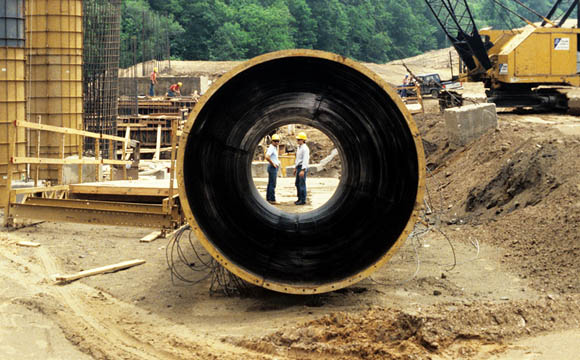 Student GuideTable of ContentsVIDEO SET-UP..………………………..…...….2MODULE 1 Motivate and inspire your crew……4MODULE 2 Manage performance………………5MODULE 3 Coaching…………………………...8SUMMARY MODULE………………………....10GOAL SETTING………………………………..10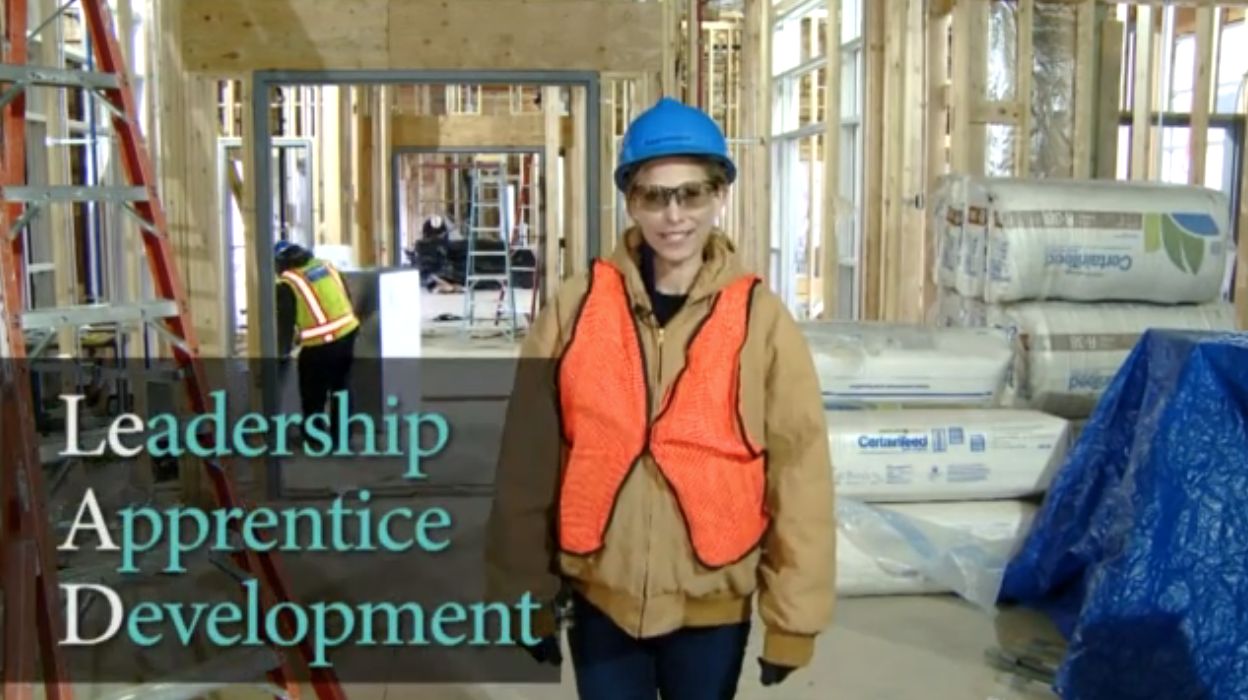 Purpose of Project LeADTo help you understand and develop your leadership capabilities for safety in the construction industry.Background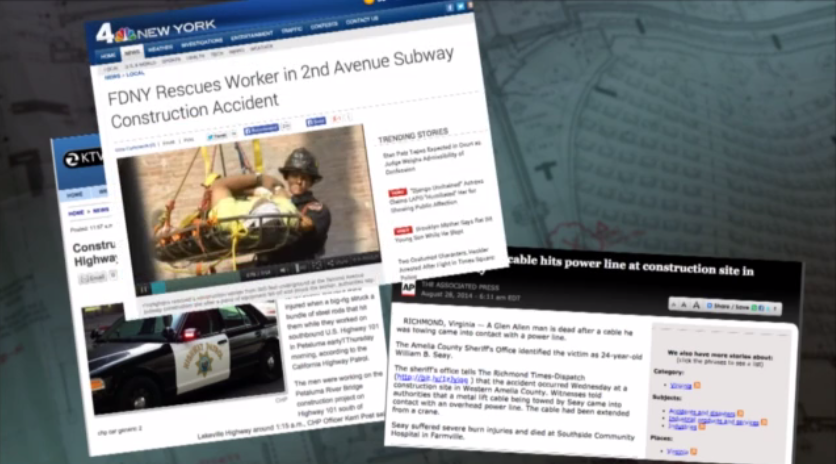 One method of preventing safety incidents is to strengthen safety leadership skills of construction jobsite workers. This is because safety leadership is a key vehicle for creating and sustaining a positive jobsite safety culture.Who are safety leaders?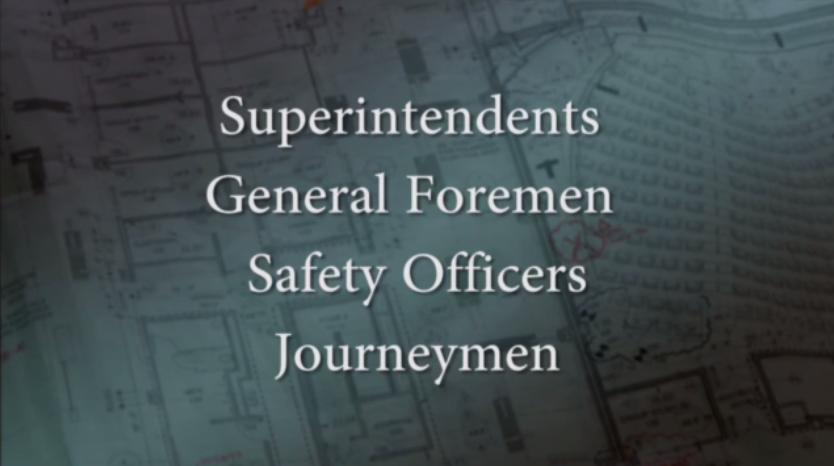 Any one on a construction jobsite can be a leader! Everyone listed on the right are the obvious answers, but apprentices can be leaders too!It is everyone’s responsibility to ensure that a job runs safely and smoothly.What can effective leaders accomplish?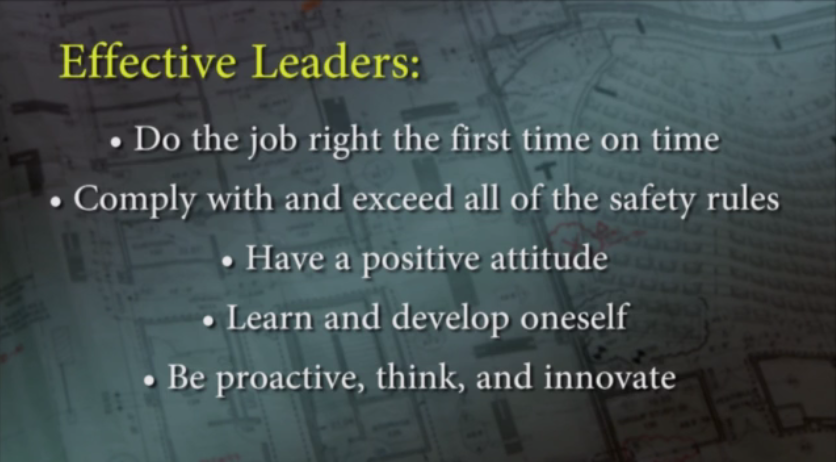 Can you think of other outcomes of effective leadership?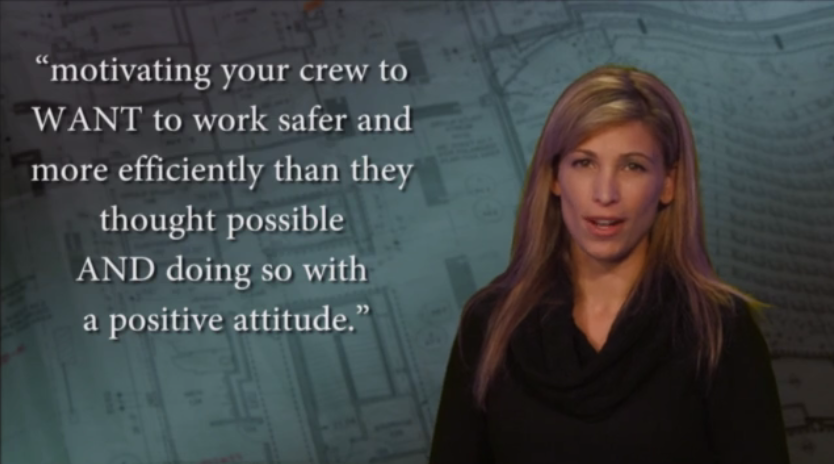 Definition of leadership in the construction industry 3 Safety Leadership Skills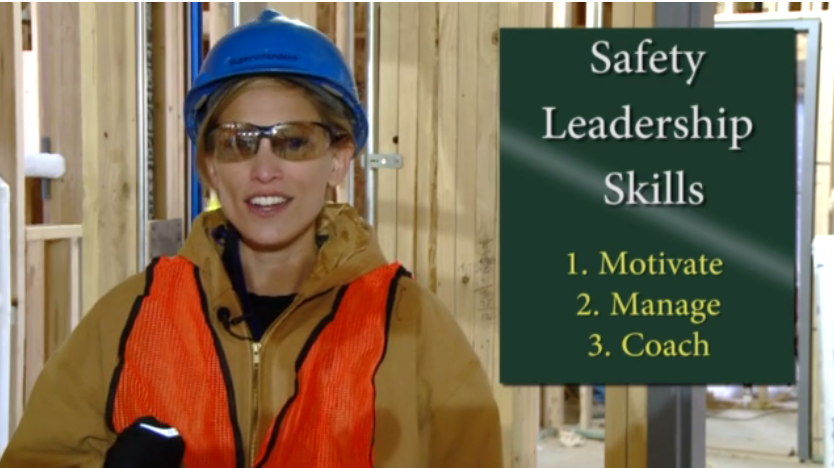 Note the 3 safety leadership skills that are important for creating and sustaining a positive jobsite safety culture. 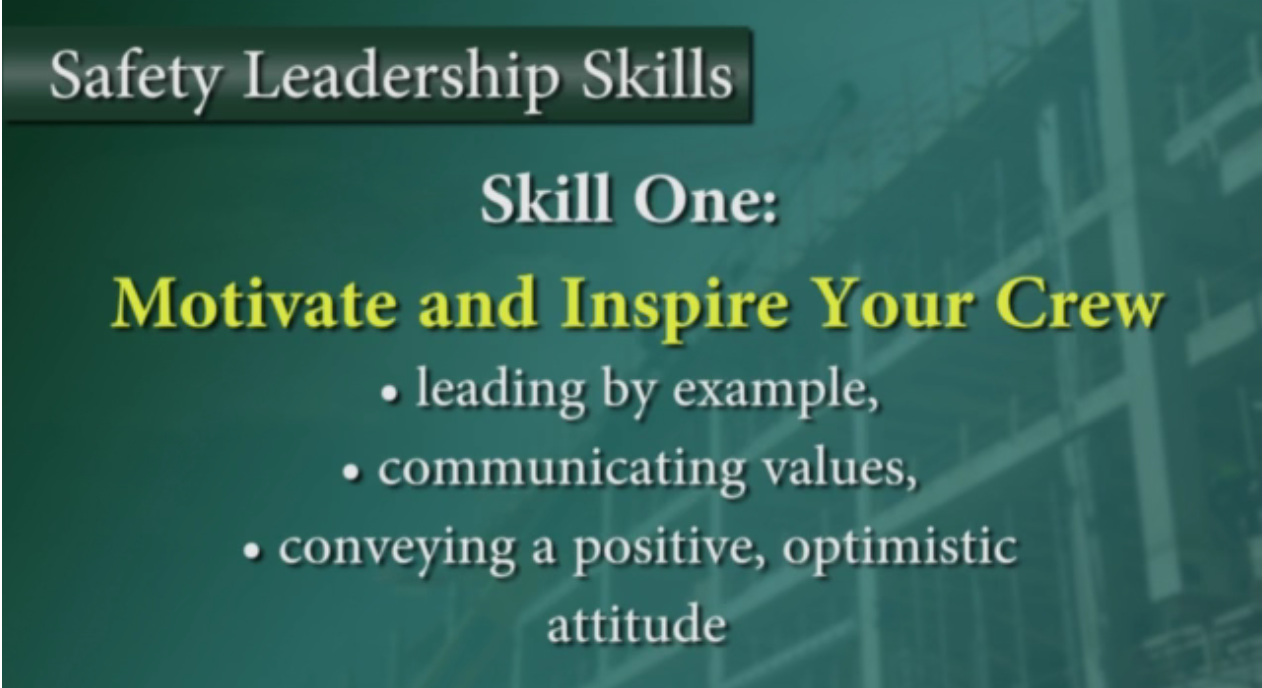 Leading by exampleThis is the most common method to motivate workers.Show your team what’s acceptable and what’s notTake action to correct a safety hazard when neededMake the call to stop work if neededCommunicating valuesNot only should you show your team what you value through your actions, you should also make sure your team hears about your values. What do you value?How can you communicate these values through your actions?Convey a positive, optimistic attitude Encourage your team in a positive manner.Be up beat, positive and express enthusiasm during work.Set high expectations for your team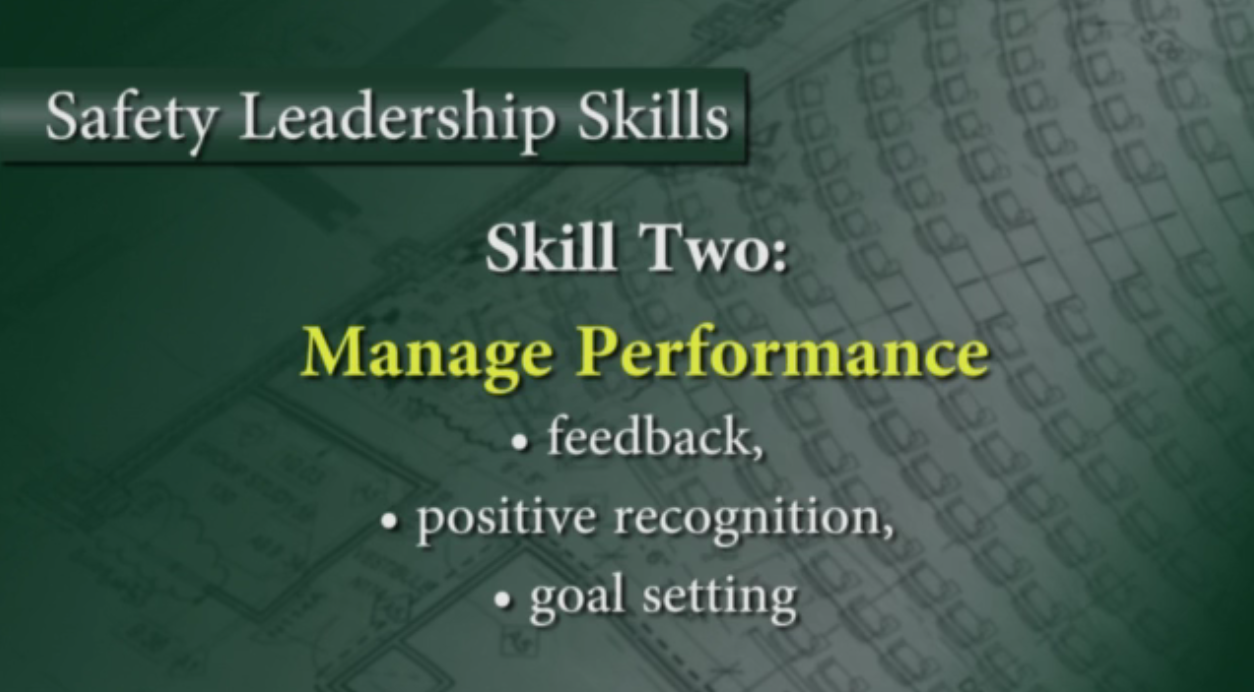 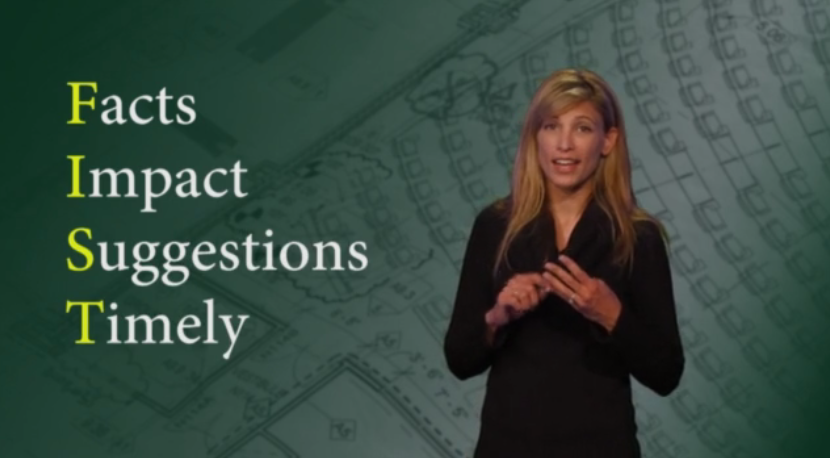 FeedbackFeedback helps people understand if they’re doing a good job or if they could be doing something better.Praise in public, criticize in privateUse the FIST to remember how to give feedbackDo not wait until the job is over!Positive recognitionLet your team know you appreciate their effort on a daily basis.Ways to recognize team members: Hand shakeThank you on the spot or during meetingsLunchMention feedback you got from upper management T-shirts, safety stickers, gift cardsGoal setting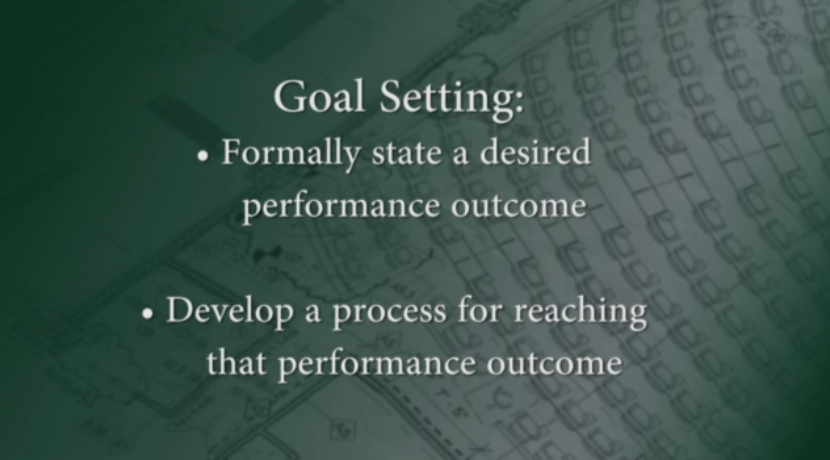 Goal setting can help individuals who are not performing to the best of their abilities, and to motivate individuals to continue performing well.If you are given a task with no end in sight, it’s easy to complete it without realizing that you ever achieved something!Create SMART Goals to help manage team performance. Specifically, what would you need to DO to achieve your goal – today, this week, this month? These can be small steps too. Use the cheatsheet on the following page to create SMART goals.SMART goalsSpecific: What does the outcome of the goal look like?Measurable: How will you know if you succeed? Ambitious and Realistic: To be motivating, a goal must be challenging to obtainTime-based: Set a time frame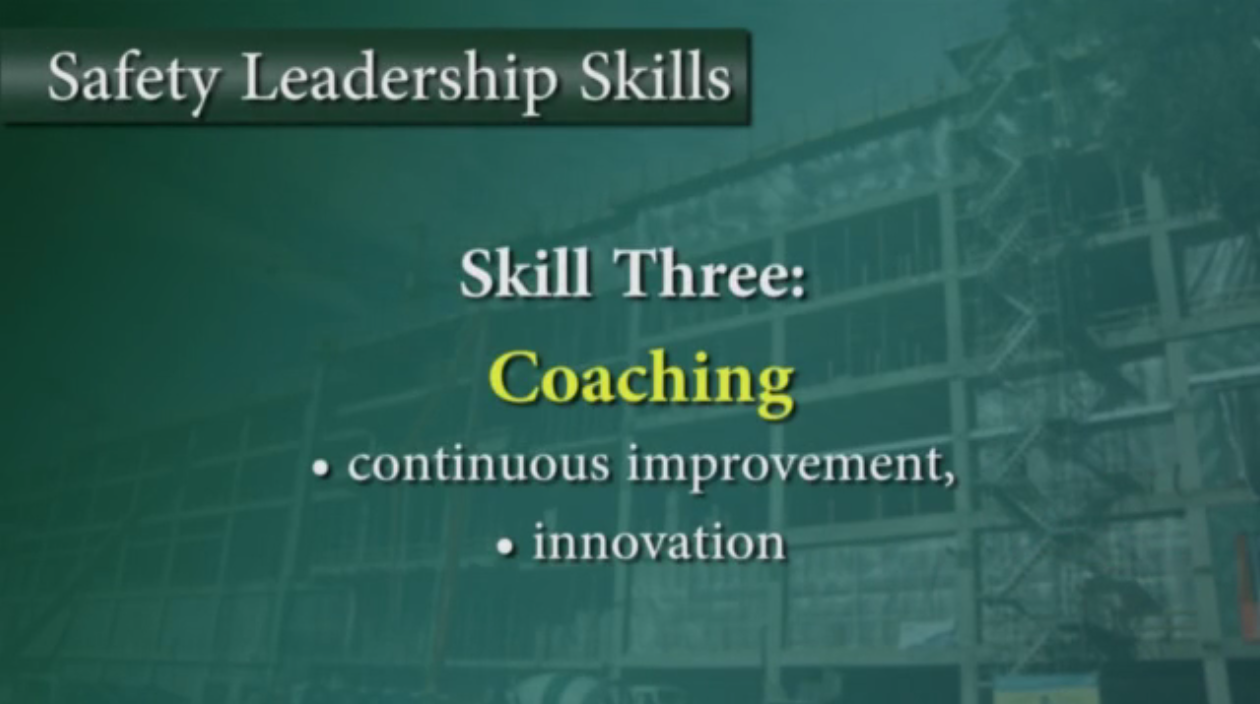 If you motivate your team and you put forth effort to manage their performance, you will be an effective leader today.  If you want to take your crew and your organization to the next level, you need to coach your team for continuous improvement an innovation.Listen, show compassion, and treat people like individualsNegativity, yelling and screaming will not inspire your team Adapt to the individual needs of your teamShow your team that you care about each of themTeachingGive your team a hands on learning experienceHave patience when teachingDo not belittle Teaching increases skills and motivationInnovation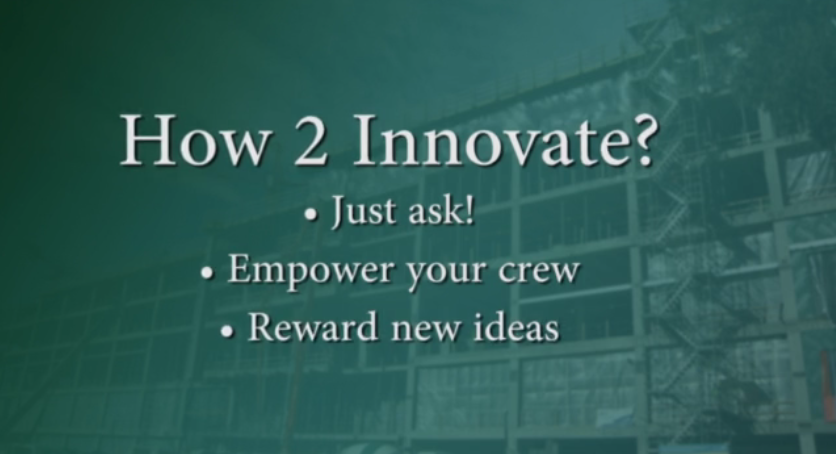 Your team should feel like they are all a part of finding solutions and decision makingEncourage problem solving TIP – Create an idea board for everyone to post ideas to improve safety, productivity, and the quality of your product.  Review the board frequently with your team and take action.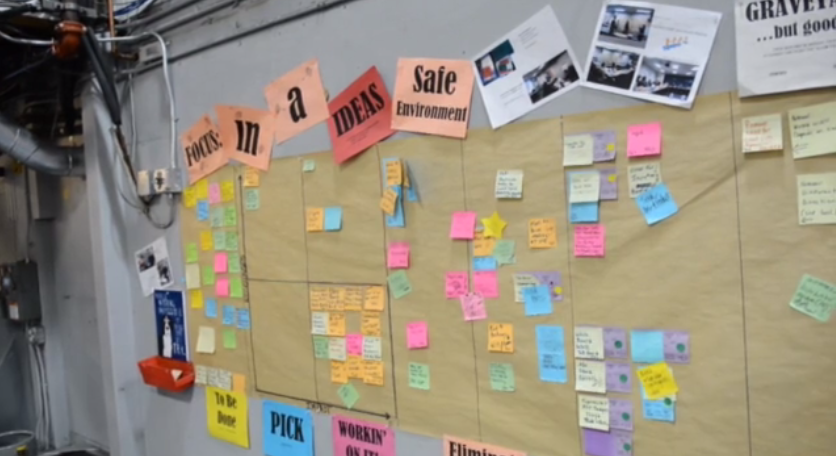 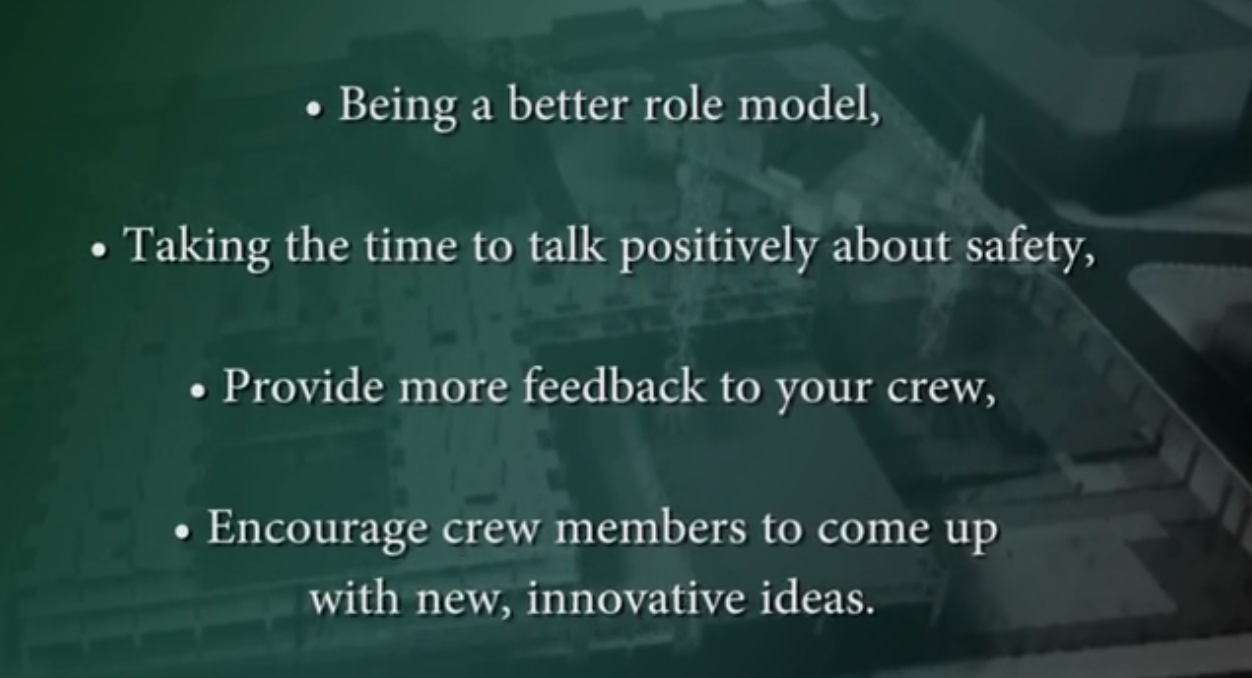 Effective leadership results in:Greater productivity and a successful businessTeam safety and healthLearning Positive moral More motivation Remember You’re not going to prove yourselves over the next week, you’ll prove your leadership capabilities over the next 10 years!Safety Leadership SMART GoalsTake some time to consider what your safety leadership goals are. What SMART goals will help you become a better safety leader on the construction jobsite next week, next month, next year, and 10 years from now? Refer to pages 6-7 in this guide to write your SMART goals.__________________________________________________________________________________________________________________________________________________________________________________________________________________________________________________________________________________________________________________________________________________________________________________________________________________________________________________________________________________________________________________________________________________________________________________________________________________________________